Name of Journal: World Journal of Gastrointestinal SurgeryManuscript NO: 76968Manuscript Type: MINIREVIEWSPercutaneous direct endoscopic pancreatic necrosectomyVyawahare MA et al. PDENManoj A Vyawahare, Sushant Gulghane, Rajkumar Titarmare, Tushar Bawankar, Prashant Mudaliar, Rahul Naikwade, Jayesh M TimaneManoj A Vyawahare, Department of Medical Gastroenterology, American Oncology Institute at Nangia Specialty Hospital, Nagpur 440028, Maharashtra, IndiaSushant Gulghane, Jayesh M Timane, Department of Internal Medicine and Critical Care, American Oncology Institute at Nangia Specialty Hospital, MIDC Hingna, Nagpur 440028, Maharashtra, IndiaRajkumar Titarmare, Tushar Bawankar, Department of Anaesthesiology, American Oncology Institute at Nangia Specialty Hospital, MIDC Hingna, Nagpur 440028, Maharashtra, IndiaPrashant Mudaliar, Department of Radiology, American Oncology Institute at Nangia Specialty Hospital, MIDC Hingna, Nagpur 440028, Maharashtra, IndiaRahul Naikwade, Department of Surgery, American Oncology Institute at Nangia Specialty Hospital, MIDC Hingna, Nagpur 440028, Maharashtra, IndiaAuthor contributions: Vyawahare MA, Gulghane S, Titarmare R, Bawankar T, Mudaliar P, Naikwade R, and Timane JM had substantial contributions to conception and design of the study, and acquisition, analysis, and interpretation of the data, drafted the article or made critical revisions related to important intellectual content of the manuscript, and approved the final version of the article to be published.Corresponding author: Manoj A Vyawahare, MD, Chief Doctor, Department of Medical Gastroenterology, American Oncology Institute at Nangia Specialty Hospital, MIDC Hingna, Nagpur 440028, Maharashtra, India. drmanojvyawahare@gmail.comReceived: April 9, 2022Revised: May 23, 2022Accepted:  Published online:  AbstractApproximately 10%-20% of the cases of acute pancreatitis have acute necrotizing pancreatitis. The infection of pancreatic necrosis is typically associated with a prolonged course and poor prognosis. The multidisciplinary, minimally invasive “step-up” approach is the cornerstone of the management of infected pancreatic necrosis (IPN). Endosonography-guided transmural drainage and debridement is the preferred and minimally invasive technique for those with IPN. However, it is technically not feasible in patients with early pancreatic/peripancreatic fluid collections (PFC) (< 2-4 wk) where the wall has not formed; in PFC in paracolic gutters/pelvis; or in walled off pancreatic necrosis (WOPN) distant from the stomach/duodenum. Percutaneous drainage of these infected PFC or WOPN provides rapid infection control and patient stabilization. In a subset of patients where sepsis persists and necrosectomy is needed, the sinus drain tract between WOPN and skin-established after percutaneous drainage or surgical necrosectomy drain, can be used for percutaneous direct endoscopic necrosectomy (PDEN). There have been technical advances in PDEN over the last two decades. An esophageal fully covered self-expandable metal stent, like the lumen-apposing metal stent used in transmural direct endoscopic necrosectomy, keeps the drainage tract patent and allows easy and multiple passes of the flexible endoscope while performing PDEN. There are several advantages to the PDEN procedure. In expert hands, PDEN appears to be an effective, safe, and minimally invasive adjunct to the management of IPN and may particularly be considered when a conventional drain is in situ by virtue of previous percutaneous or surgical intervention. In this current review, we summarize the indications, techniques, advantages, and disadvantages of PDEN. In addition, we describe two cases of PDEN in distinct clinical situations, followed by a review of the most recent literature.Key Words: Infected pancreatic necrosis; Direct endoscopic necrosectomy; Percutaneous endoscopic necrosectomy; Sinus tract endoscopy; Stent-assisted percutaneous direct endoscopic necrosectomyVyawahare MA, Gulghane S, Titarmare R, Bawankar T, Mudaliar P, Naikwade R, Timane JM. Percutaneous direct endoscopic pancreatic necrosectomy. World J Gastrointest Surg 2022; In pressCore Tip: In expert hands, percutaneous direct endoscopic necrosectomy through the sinus drainage tract, established after percutaneous drainage or surgical necrosectomy drain, plays a vital role as a minimally invasive, safe, and effective adjunct in the management of infected pancreatic necrosis.INTRODUCTIONAcute necrotizing pancreatitis may be seen in about 10%-20% of the cases of acute pancreatitis and is frequently associated with a protracted course. The infection of pancreatic necrosis is a serious complication and carries a grave prognosis[1]. The multidisciplinary, minimally invasive “step-up” approach is favoured for the management of infected pancreatic necrosis (IPN)[2]. However, the clinical condition of the patient, local experience and expertise, anatomical position, and content of the collection, as well as the time from presentation and maturation of the wall of the collection, usually determine the treatment approach. A single treatment protocol cannot be used to manage IPN[3,4].The minimally invasive and preferred endosonography-guided transmural drainage and debridement approach may be technically impossible in early pancreatic/peripancreatic fluid collections (PFC) (< 2-4 wk) where the wall has not formed; in PFC in paracolic gutters/pelvis; or in walled off pancreatic necrosis (WOPN) distant from the stomach/duodenum. In this group of patients, percutaneous drainage of the infected PFC helps to control the infection source rapidly and allows time to wall off pancreatic necrosis and stabilize an ill patient. A subset of patients with IPN will not recover with percutaneous drainage alone[2,5], and they will need necrosectomy. Percutaneous direct endoscopic necrosectomy (PDEN) is the minimally invasive technique used for the debridement of infected necrotic material with a flexible endoscope through the matured sinus tract connecting the WOPN and skin (the drainage tract formed after surgical necrosectomy or percutaneous drainage). Here, we review the indications, techniques, advantages, and disadvantages of PDEN with a description of two cases of PDEN with different clinical scenarios, followed by a review of the latest literature on PDEN.infected pancreatic necrosisAcute necrotizing pancreatitis may be seen in about 10%-20% of the cases of acute pancreatitis and is frequently associated with a complex and prolonged course. Infection is a serious complication of pancreatic necrotic collection, with a mortality rate of 20%-30%[1]. The drainage and/or debridement of necrotic material are indicated for symptomatic necrotic collections, either for infection (the commonest indication) or if sterile, then for persistent pain, gastrointestinal luminal obstruction, biliary obstruction, fistulas, or persistent systemic inflammatory response syndrome[1].Percutaneous Drainage of infected pancreatic necrosisThe preferred modality for the drainage of infected WOPN is endoscopic ultrasonography-guided transmural drainage (transgastric/transduodenal) with a lumen-apposing metal stent or plastic stents along with direct endoscopic necrosectomy, depending upon the symptoms and quantity of the solid component in the WOPN cavity[6,7]. Endoscopic transmural drainage is not technically feasible if: (1) Infection occurs during the early stage (< 2-4 wk) of acute necrotizing pancreatitis where pancreatic necrosis is not walled off; (2) WOPN is far away (> 10 mm) from the stomach/duodenum; (3) necrosis extends into paracolic gutters or pelvis; (4) the patient is very sick and unfit for the procedure; and (5) local expertise is not available. Image-guided percutaneous drainage of a symptomatic pancreatic necrotic collection is crucial in the treatment of these individuals. Percutaneous drainage of an infected PFC typically allows pancreatic necrosis to wall off and stabilize a sick patient while also controlling the infection source. Percutaneous drainage catheters are available in sizes ranging from 8 F to 32 F. It can be placed under imaging guidance by an interventional radiologist (Figure 1A). The drain size is usually gradually increased to around 28 F-32 F at regular intervals before PDEN. Percutaneous drainage with an esophageal fully covered self-expandable metal stent (SEMS) insertion may obviate the need for these multiple procedures[8]. Exclusive percutaneous drainage is effective in 35%-51% of symptomatic WOPN patients[2,9,10]. As a result, in the remaining subset of patients, debridement of infected necrotic debris is necessary. A matured sinus tract after percutaneous drainage or a surgically-placed drain after necrosectomy can be utilized for PDEN if there is an incomplete clinical improvement following percutaneous drainage.percutaneous direct endoscopic necrosectomyIndicationsPDEN, also known as sinus tract endoscopy, is a minimally invasive technique that involves passing a flexible endoscope through the matured tract connecting WOPN and skin-the drainage tract established following surgical necrosectomy drain or percutaneous drainage-to debride infected necrotic material. If percutaneous or surgically-placed drain alone does not result in a complete clinical response, PDEN can be used to debride the infected necrotic material. In the literature, PDEN has been the subject of various case series and case reports[3,5,8,11-27] (Table 1). Although the retroperitoneal route is the preferred safe route for PDEN because there is no risk of peritoneal contamination, a transperitoneal route has been reported. A fully covered SEMS, when used for drainage tract dilatation, may help to prevent infectious material from escaping into the peritoneal cavity, thereby preventing peritonitis. The main indications of PDEN are summarized in Table 2.AnaesthesiaAlthough PDEN has been performed under general anaesthesia in a few case series[11,19], it has mostly been done under conscious sedation or total intravenous anaesthesia without endotracheal intubation (TIVA)[14,18,21,27]. A deep plane of anaesthesia can be achieved with TIVA. Propofol is used for induction and maintenance, while ketamine is used to provide analgesia during spontaneous ventilation with an oxygen mask[28]. When compared to general, regional, and combined anaesthesia, TIVA is significantly associated with a reduction in inflammatory markers, particularly C-reactive protein, potentially reducing the post-procedure systemic inflammatory response and complications[29]. However, elderly patients or those with the American Society of Anaesthesiologists’ poor physical status should be treated with extreme caution.PROCEDURE/TECHNIQUEDrainage tract dilationAfter the sinus tract between the skin and WOPN has matured (usually 7-10 d after percutaneous drainage) (Figure 1B), it can be dilated with a wire-guided controlled radial expansion balloon or Amplatz dilators, depending on the length of the sinus tract, to facilitate an easy passage of the flexible endoscope into WOPN (Figure 1C). As Amplatz dilators have a smaller nose compared to Savary Gillard dilators, they can be used to dilate longer sinus tract more easily and safely. As the diameter of the upper gastrointestinal endoscope ranges from 9 to 10 mm, the sinus tract dilation is typically planned up to 10 to 12 mm. Another method for sinus tract dilatation is to gradually increase the drain size to around 28-32 F at regular intervals. If the drainage tract is longer and a patent tract is required for a longer period of time, an esophageal fully covered SEMS placement across the tract should be preferred to minimize repeated dilatation of the sinus tract (Figure 1D). Because of its wide diameter, the fully covered SEMS keeps the sinus tract patent and enables easy and several passes of the flexible endoscope during PDEN. Percutaneous drainage and tract dilatation with a fully covered SEMS placement followed by necrosectomy may be done in a single step, eliminating the multiple steps involved in PDEN[8].Percutaneous direct endoscopic necrosectomyPDEN is carried out using carbon dioxide insufflation. The most crucial step for PDEN is to irrigate the cavity with sterile normal saline for the early evacuation of pus and liquefied necrotic debris. A rat-tooth forceps, a polyp retrieval basket, a snare, a dormia basket, or an automated rotor resection device can be used to remove necrotic debris (Figure 1E and F). The most important precaution to take during PDEN is to only remove loose debris with a gentle traction. Forceful traction will lead to intracavitary bleeding or perforation of the WOPN wall. After the necrosectomy session, it is preferable to keep a 30-32 F drain and a 7-8 F irrigation catheter in place to keep the tract dilated for easy passage of the scope during the subsequent necrosectomy and irrigation of the cavity with normal saline, respectively (Figure 1G). The necrosectomy sessions may vary depending on the infected solid component of WOPN. The key end objectives of PDEN are: (1) Symptom control with near-complete removal of the infected necrotic debris; and (2) visualization of healthy granulation tissue along the cavity wall[18]. The drainage catheter can be gradually changed with smaller diameter catheters every week after the PDEN sessions are completed and the patient’s symptoms have improved, for an early sinus tract closure.Advantages and disadvantagesPDEN can be carried out in a critically ill patient at bedside as it can be done under deep sedation. The main advantage of PDEN is an easier access to various extensions deep within the abdomen with a flexible endoscope as compared to a rigid laparoscope or nephroscope. Like a lumen-apposing metal stent, a fully covered SEMS used in PDEN reduces the need for frequent dilations while also eliminating peritoneal contamination in a transperitoneal approach. The significant adverse event of PDEN is pancreatico-cutaneous fistula, which can occur in up to 7% of the patients[5]. However, dual-percutaneous and transluminal drainage can help to minimize this complication[30]. Table 3 summarizes the advantages and disadvantages of PDEN.APPLICATION OF PDEN IN IPN-CLINICAL CASE SCENARIOTo better perceive the PDEN case situation, a study of two IPN cases with contrasting clinical settings is provided. The PDEN was carried out using distinct procedures and approaches in both the situations. One case had image-guided percutaneous drainage done in the early phase of acute pancreatitis due to a poor general condition, while the other case had a surgically-placed drain after open-necrosectomy. PDEN was carried out under TIVA.Case 1A 35-year-old male was treated for 2 wk for ethanol-induced moderately severe acute pancreatitis. On the 17th day of his illness, he was sent to our center with a persistent fever and loss of appetite. An abdominal contrast enhanced computed tomography (CECT) scan revealed a large irregular PFC in the upper abdomen (Figure 2A and B). Due to his poor health status and early PFC, an image-guided 14 F pigtail was inserted to drain the infected necrotic collection. Klebsiella pneumoniae was found in his pus culture, and it was sensitive to Carbepenams and Quinolones. The fever and leucocytosis continued even after the PFC was significantly reduced in size (Figure 2C). In order to irrigate the cavity, a 26 F drain and a 7 F irrigation catheter were inserted into the PFC following dilatation of the tract with a controlled radial expansion balloon over the guide-wire under fluoroscopy guidance (week 4) (Figure 2D). His health steadily improved, with fewer fever spikes and a lower leucocyte count. He did, however, continue to suffer from low-grade fever and systemic inflammatory response syndrome. As a result, following the dilatation of the tract with a controlled radial expansion balloon up to 12 mm, he underwent PDEN with a flexible upper gastrointestinal endoscope at week 5. A snare and rat-tooth forceps were used to remove the infected necrotic debris (Figure 3). A 7 F irrigation catheter and a 32 F drain were inserted for irrigation and for the subsequent necrosectomy sessions, respectively (Figure 2E and F). He had a second session of PDEN after 2 d. His general condition began to improve subsequently with the resolution of WOPN (Figure 2G and H). The drain was gradually reduced in size over a period of 4 wk, and it was eventually removed after 5 wk of PDEN treatment. At the 12-mo follow-up, he remained asymptomatic.Case 2A 47-year-old male was managed for 4 wk for ethanol-induced moderately severe acute pancreatitis. At week 5, he had an exploratory laparotomy with WOPN drainage and necrosectomy for large symptomatic WOPN (not suited for transluminal drainage) with a 24 F drain in situ. He was admitted to our centre a week later with a fever, chills, and leucocytosis. The abdominal drain output was minimal with a residual WOPN on the CECT scan (Figure 4A and B). The sinus tract measured 9 to 10 cm in length. Hence, he was scheduled for stent-assisted PDEN. The drain was exchanged over the guide-wire with the catheter. The contrast was injected into the WOPN to delineate the cavity (Figure 5A). A 12-cm long esophageal fully covered SEMS with a 16 mm diameter was inserted across the tract after dilatation to 24 F using Amplatz dilators (Figure 4C; Figure 5B and C). The stent was secured to the skin with sutures (Figure 5C). The WOPN cavity was irrigated with a 7 F irrigation catheter, and a stoma bag was put over the SEMS to collect normal saline after the cavity was irrigated (Figure 4C; Figure 5D and E). He had PDEN through the fully covered SEMS 2 d later. He underwent three sessions of PDEN at 2-d intervals to remove the infected debris using a snare and rat tooth forceps (Figure 6). The fully covered SEMS was removed and replaced with a 32 F drain and a 7 F irrigation catheter after the clinical and haematological improvements. The irrigated normal saline was collected using the stoma bag. An abdominal CECT scan revealed complete resolution of WOPN (Figure 4D) after 1 wk. The drain size gradually decreased and the catheter was removed after 2 mo following stent removal, when the drain output was nil for a week. One month later, he again presented with abdominal pain with WOPN at the previous site on the CECT scan. The previously closed sinus tract spontaneously reopened with a discharge of clear liquid, indicating a pancreatico-cutaneous fistula. At the 10-mo follow-up, he remained asymptomatic with a pancreatico-cutaneous fistula.Percutaneous direct endoscopic necrosectomy-literature reviewTo date, several case series and case reports on PDEN have been published[3,5,8,11-27] (Table 1). The largest observational study series of PDEN was reported by Garg et al[5], in which 53 patients with IPN underwent PDEN. Forty-two (79.2%) patients were successfully treated, with 34 patients recovering after PDEN alone and 8 patients recovering after the additional surgery. Eleven patients (7 after PDEN and 4 after surgery) died due to organ failure. The adverse events seen during PDEN included aspiration pneumonia, peritonitis, paralytic ileus, subcutaneous emphysema, and self-limiting haemorrhage. Four (7%) patients had pancreatico-cutaneous fistulas following the PDEN. Early organ failure and necrosis of more than 50% were found to be independent predictors of mortality. PDEN proved to be an effective therapy for IPN in the study[5].Another observational study from the same group found that 14 of the 15 patients with IPN who received PDEN showed improvement. The adverse events were a pancreatico-cutaneous fistula and self-limiting haemorrhage. One patient required surgery but died as a result of organ failure. According to the authors, PDEN is a safe and effective minimally invasive technique for necrosectomy in IPN[14].Carter et al[11] used PDEN in 4 and 10 patients with IPN along the drainage tract following previous open necrosectomy and percutaneous drainage, respectively. The procedure success rate was 78.6%, with a 14.3% mortality rate. The authors demonstrated a significant reduction in the postoperative organ dysfunction after PDEN[11]. A similar study was conducted by Mui et al[12] where PDEN was carried out in 4 and 9 patients with IPN via the drain tract following open necrosectomy and percutaneous drainage, respectively. Nine of the thirteen patients needed endoscopic retrograde cholangio-pancreaticography. The overall success rate and mortality rate of PDEN in the study were 76.9% and 7.7%, respectively. The authors concluded that PDEN and endoscopic retrograde cholangio-pancreaticography are useful adjuncts in the management of IPN[12].A series by Goenka et al[18] of 10 patients with symptomatic, laterally-placed WOPN who underwent PDEN showed clinical success in 9 patients. Two patients developed pneumoperitoneum, which was managed conservatively. There was no mortality, cutaneous fistula, or recurrence during the follow-up. The authors concluded that PDEN can successfully manage laterally-placed WOPN[18].In a recently published retrospective, historically-controlled cohort study by Ke et al[25], 37 patients with IPN who received stent-assisted PDEN were compared to 73 historically-control patients. While stent-assisted PDEN reduced hospital stay (38 d vs 48 d, P = 0.035) and new-onset sepsis (35% vs 56%, P = 0.037), and allowed for faster necrosectomy, it did not reduce the incidence of major complications and/or mortality (35% vs 52%, P = 0.095)[25].All the studies in this regard have shown a comprehensive success rate with a minimal complication rate. Due to its minimally invasive nature, PDEN has been proven to significantly minimize the post-procedure organ dysfunction and new-onset sepsis, therefore improving outcomes in IPN patients. PDEN has been shown to treat laterally positioned WOPN that cannot be treated with transmural drainage. The stent-assisted PDEN has been shown to allow easy and multiple passes of the flexible endoscope, resulting in faster necrosectomy. Additionally, a fully covered SEMS prevents peritoneal contamination. The only unfavourable outcome of PDEN is pancreatico-cutaneous fistula. The major limitations of most of the above case series are: (1) The observational nature of the studies; (2) small sample size; (3) lack of uniformity in the procedural steps; and (4) biased case selection. However, large-scale studies may be challenging to conduct because IPN is a heterogeneous disease with substantial diversity in disease course and extent[4].CONCLUSIONIPN is typically associated with a prolonged course and carries a poor prognosis with high mortality. The multidisciplinary, minimally invasive “step-up” approach is more favoured for the management of infected pancreatic necrotic collections. In a subset of patients in whom necrosectomy is essential, PDEN has emerged as a safe, effective, and minimally invasive adjunct in the armamentarium of IPN management. It may particularly be considered when a conventional drain is in situ by virtue of the previous percutaneous or surgical intervention.ACKNOWLEDGEMENTSWe express our sincere thanks to Dr. Manish Gaikwad, Dr. (Mrs.) Vaishali Gaikwad, and Dr. (Mrs.) Nikita Vyawahare for helping us in writing and editing the manuscript. Also, we are especially thankful to our endoscopy technician team-Mr. Shailesh Chaware, Ms. Priyanka Tambe, and Mr. Satyaprakash-for their support during the procedure.REFERENCES1 Baron TH, DiMaio CJ, Wang AY, Morgan KA. American Gastroenterological Association Clinical Practice Update: Management of Pancreatic Necrosis. Gastroenterology 2020; 158: 67-75.e1 [PMID: 31479658 DOI: 10.1053/j.gastro.2019.07.064]2 van Santvoort HC, Besselink MG, Bakker OJ, Hofker HS, Boermeester MA, Dejong CH, van Goor H, Schaapherder AF, van Eijck CH, Bollen TL, van Ramshorst B, Nieuwenhuijs VB, Timmer R, Laméris JS, Kruyt PM, Manusama ER, van der Harst E, van der Schelling GP, Karsten T, Hesselink EJ, van Laarhoven CJ, Rosman C, Bosscha K, de Wit RJ, Houdijk AP, van Leeuwen MS, Buskens E, Gooszen HG; Dutch Pancreatitis Study Group. A step-up approach or open necrosectomy for necrotizing pancreatitis. N Engl J Med 2010; 362: 1491-1502 [PMID: 20410514 DOI: 10.1056/NEJMoa0908821]3 Logue JA, Carter CR. Minimally Invasive Necrosectomy Techniques in Severe Acute Pancreatitis: Role of Percutaneous Necrosectomy and Video-Assisted Retroperitoneal Debridement. Gastroenterol Res Pract 2015; 2015: 693040 [PMID: 26587018 DOI: 10.1155/2015/693040]4 Garg PK, Zyromski NJ, Freeman ML. Infected Necrotizing Pancreatitis: Evolving Interventional Strategies From Minimally Invasive Surgery to Endoscopic Therapy-Evidence Mounts, But One Size Does Not Fit All. Gastroenterology 2019; 156: 867-871 [PMID: 30776344 DOI: 10.1053/j.gastro.2019.02.015]5 Jain S, Padhan R, Bopanna S, Jain SK, Dhingra R, Dash NR, Madhusudan KS, Gamanagatti SR, Sahni P, Garg PK. Percutaneous Endoscopic Step-Up Therapy Is an Effective Minimally Invasive Approach for Infected Necrotizing Pancreatitis. Dig Dis Sci 2020; 65: 615-622 [PMID: 31187325 DOI: 10.1007/s10620-019-05696-2]6 Working Group IAP/APA Acute Pancreatitis Guidelines.. IAP/APA evidence-based guidelines for the management of acute pancreatitis. Pancreatology 2013; 13: e1-15 [PMID: 24054878 DOI: 10.1016/j.pan.2013.07.063]7 Arvanitakis M, Dumonceau JM, Albert J, Badaoui A, Bali MA, Barthet M, Besselink M, Deviere J, Oliveira Ferreira A, Gyökeres T, Hritz I, Hucl T, Milashka M, Papanikolaou IS, Poley JW, Seewald S, Vanbiervliet G, van Lienden K, van Santvoort H, Voermans R, Delhaye M, van Hooft J. Endoscopic management of acute necrotizing pancreatitis: European Society of Gastrointestinal Endoscopy (ESGE) evidence-based multidisciplinary guidelines. Endoscopy 2018; 50: 524-546 [PMID: 29631305 DOI: 10.1055/a-0588-5365]8 Binda C, Sbrancia M, La Marca M, Colussi D, Vizzuso A, Tomasoni M, Agnoletti V, Giampalma E, Ansaloni L, Fabbri C. EUS-guided drainage using lumen apposing metal stent and percutaneous endoscopic necrosectomy as dual approach for the management of complex walled-off necrosis: a case report and a review of the literature. World J Emerg Surg 2021; 16: 28 [PMID: 34078409 DOI: 10.1186/s13017-021-00367-y]9 van Santvoort HC, Bakker OJ, Bollen TL, Besselink MG, Ahmed Ali U, Schrijver AM, Boermeester MA, van Goor H, Dejong CH, van Eijck CH, van Ramshorst B, Schaapherder AF, van der Harst E, Hofker S, Nieuwenhuijs VB, Brink MA, Kruyt PM, Manusama ER, van der Schelling GP, Karsten T, Hesselink EJ, van Laarhoven CJ, Rosman C, Bosscha K, de Wit RJ, Houdijk AP, Cuesta MA, Wahab PJ, Gooszen HG; Dutch Pancreatitis Study Group. A conservative and minimally invasive approach to necrotizing pancreatitis improves outcome. Gastroenterology 2011; 141: 1254-1263 [PMID: 21741922 DOI: 10.1053/j.gastro.2011.06.073]10 van Brunschot S, van Grinsven J, van Santvoort HC, Bakker OJ, Besselink MG, Boermeester MA, Bollen TL, Bosscha K, Bouwense SA, Bruno MJ, Cappendijk VC, Consten EC, Dejong CH, van Eijck CH, Erkelens WG, van Goor H, van Grevenstein WMU, Haveman JW, Hofker SH, Jansen JM, Laméris JS, van Lienden KP, Meijssen MA, Mulder CJ, Nieuwenhuijs VB, Poley JW, Quispel R, de Ridder RJ, Römkens TE, Scheepers JJ, Schepers NJ, Schwartz MP, Seerden T, Spanier BWM, Straathof JWA, Strijker M, Timmer R, Venneman NG, Vleggaar FP, Voermans RP, Witteman BJ, Gooszen HG, Dijkgraaf MG, Fockens P; Dutch Pancreatitis Study Group. Endoscopic or surgical step-up approach for infected necrotising pancreatitis: a multicentre randomised trial. Lancet 2018; 391: 51-58 [PMID: 29108721 DOI: 10.1016/S0140-6736(17)32404-2]11 Carter CR, McKay CJ, Imrie CW. Percutaneous necrosectomy and sinus tract endoscopy in the management of infected pancreatic necrosis: an initial experience. Ann Surg 2000; 232: 175-180 [PMID: 10903593 DOI: 10.1097/00000658-200008000-00004]12 Mui LM, Wong SK, Ng EK, Chan AC, Chung SC. Combined sinus tract endoscopy and endoscopic retrograde cholangiopancreatography in management of pancreatic necrosis and abscess. Surg Endosc 2005; 19: 393-397 [PMID: 15573237 DOI: 10.1007/s00464-004-9120-6]13 Navarrete C, Castillo C, Caracci M, Vargas P, Gobelet J, Robles I. Wide percutaneous access to pancreatic necrosis with self-expandable stent: new application (with video). Gastrointest Endosc 2011; 73: 609-610 [PMID: 20951985 DOI: 10.1016/j.gie.2010.08.015]14 Dhingra R, Srivastava S, Behra S, Vadiraj PK, Venuthurimilli A, Shalimar, Dash NR, Madhusudhan KS, Gamanagatti SR, Garg PK. Single or multiport percutaneous endoscopic necrosectomy performed with the patient under conscious sedation is a safe and effective treatment for infected pancreatic necrosis (with video). Gastrointest Endosc 2015; 81: 351-359 [PMID: 25293824 DOI: 10.1016/j.gie.2014.07.060]15 Mathers B, Moyer M, Mathew A, Dye C, Levenick J, Gusani N, Dougherty-Hamod B, McGarrity T. Percutaneous debridement and washout of walled-off abdominal abscess and necrosis using flexible endoscopy: a large single-center experience. Endosc Int Open 2016; 4: E102-E106 [PMID: 26793778 DOI: 10.1055/s-0041-107802]16 Sato S, Takahashi H, Sato M, Yokoyama M, Itoi T, Kawano Y, Kawashima H. A case of walled-off necrosis with systemic lupus erythematosus: Successful treatment with endoscopic necrosectomy. Semin Arthritis Rheum 2016; 46: e13-e14 [PMID: 27318628 DOI: 10.1016/j.semarthrit.2016.05.003]17 Jürgensen C, Brückner S, Reichel S, Kilian M, Pannach S, Distler M, Weitz J, Neser F, Hampe J, Will U. Flexible percutaneous endoscopic retroperitoneal necrosectomy as rescue therapy for pancreatic necroses beyond the reach of endoscopic ultrasonography: A case series. Dig Endosc 2017; 29: 377-382 [PMID: 28112447 DOI: 10.1111/den.12817]18 Goenka MK, Goenka U, Mujoo MY, Tiwary IK, Mahawar S, Rai VK. Pancreatic Necrosectomy through Sinus Tract Endoscopy. Clin Endosc 2018; 51: 279-284 [PMID: 29301065 DOI: 10.5946/ce.2017.066]19 Saumoy M, Kumta NA, Tyberg A, Brown E, Lieberman MD, Eachempati SR, Winokur RS, Gaidhane M, Sharaiha RZ, Kahaleh M. Transcutaneous Endoscopic Necrosectomy for Walled-off Pancreatic Necrosis in the Paracolic Gutter. J Clin Gastroenterol 2018; 52: 458-463 [PMID: 28697152 DOI: 10.1097/MCG.0000000000000895]20 Thorsen A, Borch AM, Novovic S, Schmidt PN, Gluud LL. Endoscopic Necrosectomy Through Percutaneous Self-Expanding Metal Stents May Be a Promising Additive in Treatment of Necrotizing Pancreatitis. Dig Dis Sci 2018; 63: 2456-2465 [PMID: 29796908 DOI: 10.1007/s10620-018-5131-3]21 Tringali A, Vadalà di Prampero SF, Bove V, Perri V, La Greca A, Pepe G, Cozza V, Costamagna G. Endoscopic necrosectomy of walled-off pancreatic necrosis by large-bore percutaneus metal stent: a new opportunity? Endosc Int Open 2018; 6: E274-E278 [PMID: 29497687 DOI: 10.1055/s-0043-125313]22 Bader GA, Zibert K, Miller CB. A case of direct necrosectomy via sinus tract endoscopy in the retroperitoneum: a unique approach to a difficult problem. Am J Gastroenterol 2019; 114: S700-S70123 Nguyen AK, Song AJ, Swopes T, Ko A, Lim BS. Percutaneous Endoscopic Necrosectomy of Complex Walled-Off Lateral Necrosis of the Pancreas with the Aid of Laparoscopic Babcock Forceps: A Case Report of an Endoscopic and Radiologic Team Approach. Perm J 2019; 23 [PMID: 31314716 DOI: 10.7812/TPP/18-230]24 Pérez-Cuadrado-Robles E, Berger A, Perrod G, Ragot E, Cuenod CA, Rahmi G, Cellier C. Endoscopic treatment of walled-off pancreatic necrosis by simultaneous transgastric and retroperitoneal approaches. Endoscopy 2020; 52: E88-E89 [PMID: 31561263 DOI: 10.1055/a-1011-3555]25 Ke L, Li G, Wang P, Mao W, Lin J, Gao L, Ye B, Zhou J, Tong Z, Li W, Windsor J. The efficacy and efficiency of stent-assisted percutaneous endoscopic necrosectomy for infected pancreatic necrosis: a pilot clinical study using historical controls. Eur J Gastroenterol Hepatol 2021; 33: e435-e441 [PMID: 33731580 DOI: 10.1097/MEG.0000000000002127]26 Zeuner S, Finkelmeier F, Waidmann O, Bojunga J, Zeuzem S, Friedrich-Rust M, Knabe M. Percutaneous endoscopic necrosectomy using an automated rotor resection device in severe necrotizing pancreatitis. Endoscopy 2022; 54: E362-E363 [PMID: 34374059 DOI: 10.1055/a-1540-6191]27 Patil G, Maydeo A, Dalal A, Iyer A, More R, Thakare S. Endoscopic Retroperitoneal Necrosectomy for Infected Pancreatic Necrosis Using a Self-Expandable Metal Stent. GE Port J Gastroenterol 2021; 28: 425-430 [PMID: 34901451 DOI: 10.1159/000510025]28 Nimmo AF, Absalom AR, Bagshaw O, Biswas A, Cook TM, Costello A, Grimes S, Mulvey D, Shinde S, Whitehouse T, Wiles MD. Guidelines for the safe practice of total intravenous anaesthesia (TIVA): Joint Guidelines from the Association of Anaesthetists and the Society for Intravenous Anaesthesia. Anaesthesia 2019; 74: 211-224 [PMID: 30378102 DOI: 10.1111/anae.14428]29 Alhayyan A, McSorley S, Roxburgh C, Kearns R, Horgan P, McMillan D. The effect of anesthesia on the postoperative systemic inflammatory response in patients undergoing surgery: A systematic review and meta-analysis. Surg Open Sci 2020; 2: 1-21 [PMID: 32754703 DOI: 10.1016/j.sopen.2019.06.001]30 Ross AS, Irani S, Gan SI, Rocha F, Siegal J, Fotoohi M, Hauptmann E, Robinson D, Crane R, Kozarek R, Gluck M. Dual-modality drainage of infected and symptomatic walled-off pancreatic necrosis: long-term clinical outcomes. Gastrointest Endosc 2014; 79: 929-935 [PMID: 24246792 DOI: 10.1016/j.gie.2013.10.014]FootnotesConflict-of-interest statement: There are no conflicts of interest to report.Open-Access: This article is an open-access article that was selected by an in-house editor and fully peer-reviewed by external reviewers. It is distributed in accordance with the Creative Commons Attribution NonCommercial (CC BY-NC 4.0) license, which permits others to distribute, remix, adapt, build upon this work non-commercially, and license their derivative works on different terms, provided the original work is properly cited and the use is non-commercial. See: https://creativecommons.org/Licenses/by-nc/4.0/Provenance and peer review: Invited article; Externally peer reviewed.Peer-review model: Single blindPeer-review started: April 9, 2022First decision: May 12, 2022Article in press:  Specialty type: Gastroenterology and hepatologyCountry/Territory of origin: IndiaPeer-review report’s scientific quality classificationGrade A (Excellent): 0Grade B (Very good): 0Grade C (Good): C, CGrade D (Fair): 0Grade E (Poor): 0P-Reviewer: Garret C, France; Jing D, China S-Editor: Chen YL L-Editor: Wang TQ P-Editor: Figure Legends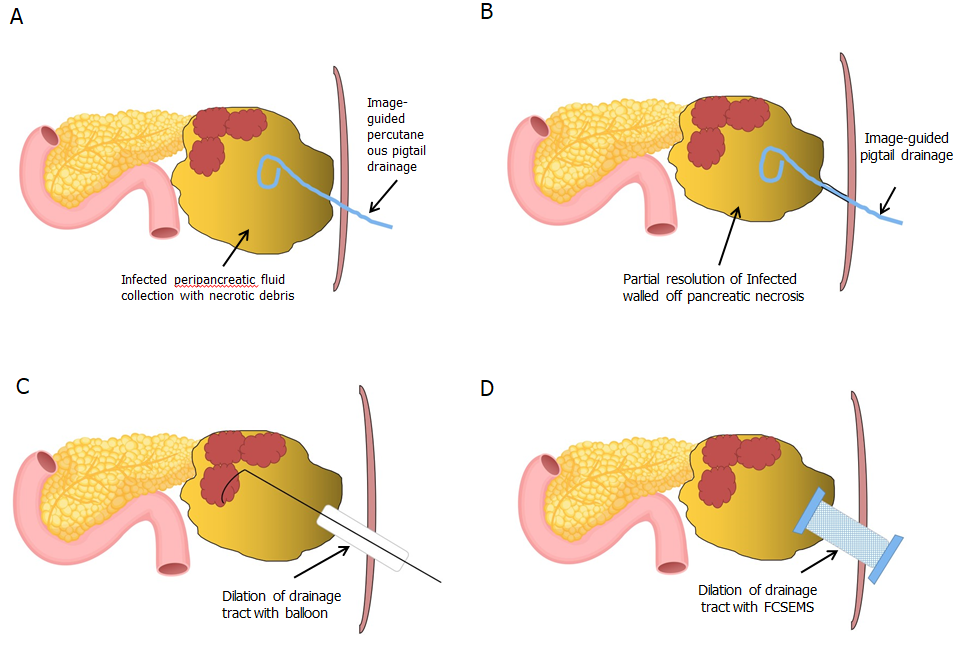 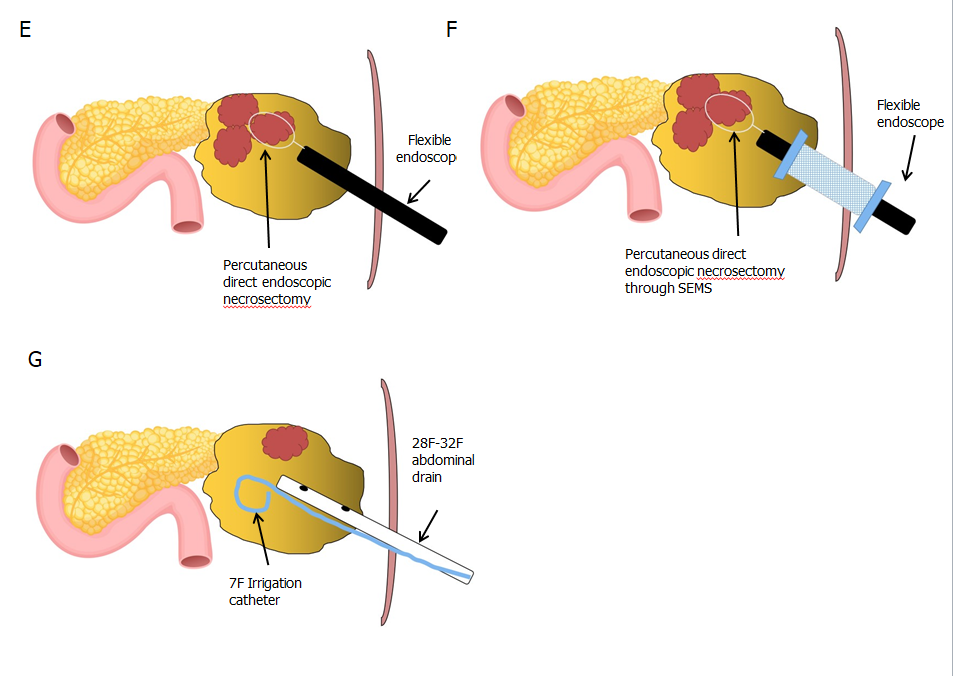 Figure 1 Schematic representation of steps involved in percutaneous direct endoscopic necrosectomy. A: Image-guided pigtail drainage of infected pancreatic/peripancreatic collection; B: Partial resolution of infected walled off pancreatic necrosis (WOPN) with maturation of drainage tract between the skin and WOPN (usually 7-10 d approximately); C and D: Drainage tract dilation with (C) wire-guided controlled radial expansion balloon or (D) an esophageal fully covered self-expandable metal stent (SEMS); E and F: Percutaneous direct endoscopic necrosectomy with flexible endoscope through (E) the dilated tract or (F) a fully covered SEMS; G: Placement of large bore abdominal drain and irrigation catheter for drainage and irrigation of WOPN cavity, respectively.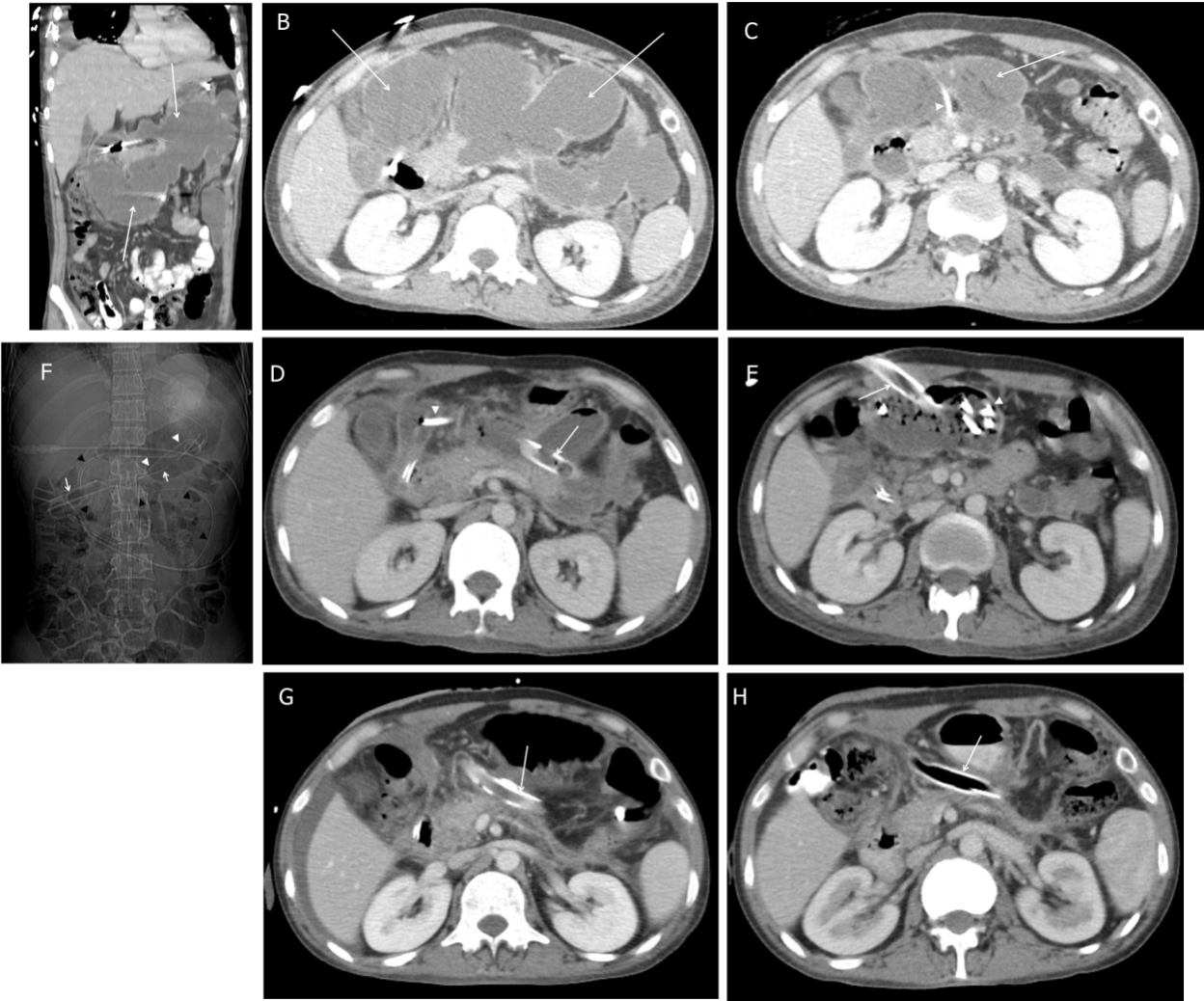 Figure 2 Abdominal contrast enhanced computerized tomography. A and B: Large, irregular infected pancreatic/peripancreatic collection (PFC) (arrows) in upper abdomen in coronal and transverse sections; C: Partial resolution of PFC (arrow) with a 14 F pigtail (arrow head) in situ; D-F: A 26 F drain (arrows) and a 7 F pigtail irrigation catheter (white arrow head) in walled off pancreatic necrosis (WOPN), and nasojejunal tube (black arrow heads); G and H: A 32 F drain (arrow) in situ with complete resolution of WOPN after (G) 2 wk and (H) 4 wk of percutaneous direct endoscopic necrosectomy.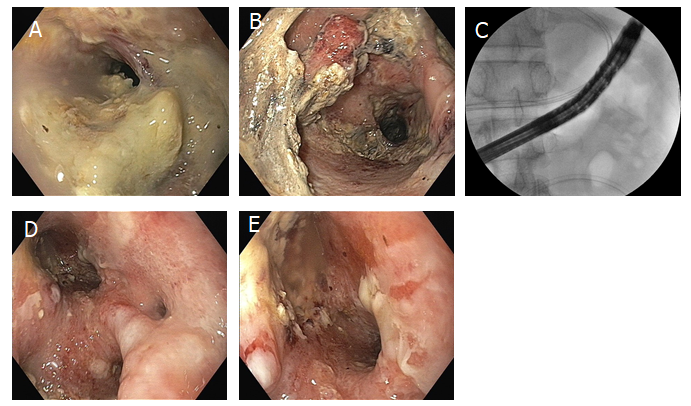 Figure 3 Percutaneous direct endoscopic necrosctomy. A and B: Infected necrotic debris in walled off pancreatic necrosis (WOPN); C: A flexible upper gastrointestinal scope deep within the WOPN cavity for percutaneous direct endoscopic necrosectomy (PDEN); D and E: Clean WOPN cavity after PDEN.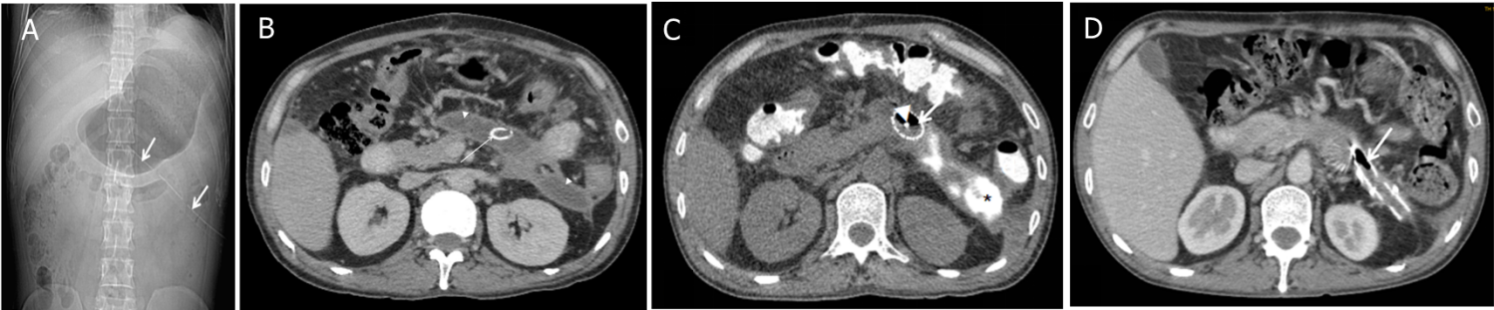 Figure 4 Abdominal contrast enhanced computerized tomography. A and B: Residual walled off pancreatic necrosis (WOPN) (arrow heads) with post open necrosectomy drain (arrows) in situ; C: An esophageal fully covered self-expandable stent (arrow) in WOPN with a 7 F irrigation catheter (arrow head). The asterisk (*) indicates injected contrast within WOPN cavity; D: Complete resolution of WOPN with the drain in situ (arrow).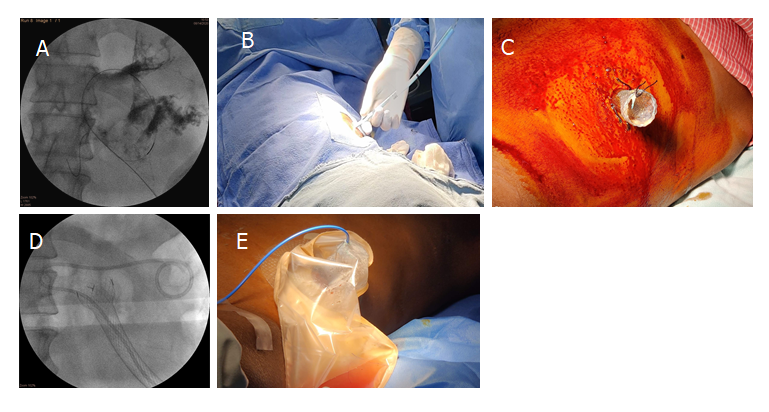 Figure 5 Drainage tract dilation and placement of a self-expandable metal stent. A: Coiling of the guide-wire along with contrast in walled off pancreatic necrosis (WOPN); B: Dilatation of the drainage tract with Amplatz dilators over the guide-wire; C: An esophageal fully covered self- expandable metal stent (SEMS) secured to the skin with sutures; D: A 7 F irrigation catheter in WOPN through a fully covered SEMS; E: A stoma bag secured in place over fully covered SEMS with a 7 F irrigation catheter in place.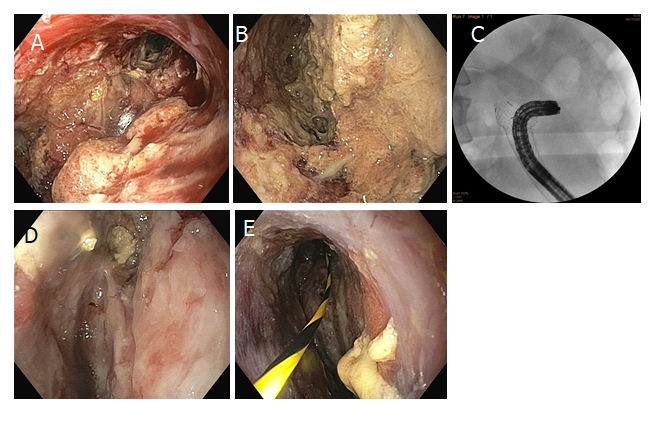 Figure 6 Percutaneous direct endoscopic necrosectomy. A and B: Infected necrotic debris in walled off pancreatic necrosis (WOPN); C: A flexible endoscope through a fully covered self-expandable metal stent with ability to angulate to reach deep within the cavity; D and E: Clean WOPN cavity after percutaneous direct endoscopic necrosectomy.Table 1 Case series of percutaneous direct endoscopic necrosectomy for infected pancreatic necrosisON: Open necrosectomy; PD: Percutaneous drainage; DEN: Direct endoscopic necrosectomy; PDEN: Percutaneous direct endoscopic necrosectomy; GA: General anaesthesia; TIVA: Total intravenous anaesthesia without endotracheal intubation; PFC: Pancreatic/peripancreatic collection; NA: Not available.Table 2 Indications of percutaneous direct endoscopic necrosectomyTable 3 Advantages and disadvantages of percutaneous direct endoscopic necrosectomyVARD: Video-assisted retroperitoneal drainage.Ref.Number of patientsInitial interventionPDEN/stent assisted PDENAnaesthesiaMedian PDEN sessionsAdditional intervention-number of patientsClinical success rate (%)Procedure related complications-number of patientsMortality (%)Carter et al[11], 200014ON-4, PD-10PDENGA2Surgery-185.7Bleeding-114.3Mui et al[12], 200513ON-4, PD-10PDENTIVA3ERCP-9, Surgery-176.9Colonic perforation-1; catheter dislodgement-17.7Dhingra et al[14], 201515PD-15PDENTIVA4Surgery-193.3Bleeding-1; pancreatico-cutaneous Fistula-16.7Mathers et al[15], 201610PD-10PDENTIVA; GA if clinically warranted1.5None100Pancreatico-cutaneous Fistula-10Goenka et al[18], 201810PD-10PDENTIVA2.3Transmural, DEN-2, Surgery-190Pneumo-peritoneum-20Saumoy et al[19], 20189PD-9Stent-assisted PDENGA3None88.9None11.1Thorsen et al[20], 20185PD-3; transmural; DEN-2Stent-assisted PDENTIVA or GA6Transmural DEN-180Abdominal Pain-5; pancreatico-cutaneous fistula-220Tringali et al[21], 20183PD-3Stent-assisted PDENTIVA30100None0Jain et al[5], 202053PD-53PDENTIVA4Surgery-879.2Pancreatico-cutaneous fistula-4; bleeding-1; aspiration pneumonia-2; peritonitis-2; paralytic ileus-1; subcutaneous emphysema-120.8Ke et al[25], 202137PD-37Stent-assisted PDENNA4Surgery-886.5Bleeding-6; pancreatico-cutanoeus fistula-7; colonic fistula-4; gastro-duodenal fistula-413.5Indications< 2-4 wk-Infected acute pancreatic/peripancreatic collection in which percutaneous drainage is required early and infection persists even after percutaneous drainage alone> 2-4 wk-Infected walled off pancreatic necrosis unsuitable for transmural drainage: (1) Location (Paracolic/pelvic extension); (2) distance > 1 cm; (3) coagulopathy; (4) multiple collaterals-Endosonography guided can be doneNo.AdvantagesDisadvantages1It can be done in critically ill patients where laparoscopy access is not possible- bed sideMore invasive (compared to transmural necrosectomy) (Multiple interventions-percutaneous drainage followed by multiple tract dilation/drainage catheter exchanges, if not stent-assisted percutaneous direct endoscopic necrosectomy)2Subsequent liquefied necrosis drained by gravitySmall endoscopic accessories for necrosectomy-hence, time-consuming and labour-intensive procedure (compared to VARD/surgical necrosectomy)3No intraperitoneal transmission (retroperitoneal approach); a fully covered self-expandable metal stent may help to prevent intraperitoneal transmission in transperitoneal approachThe need for repeated procedures for effective drainage (compared to VARD/surgical necrosectomy)4Access various extensions deep within the abdomen using the flexible endoscope’s angulation and versatility (Figures 3C and 6C)Pancreatico-cutaneous fistula (compared to transmural necrosectomy)5Usually carried out under deep sedation; general anaesthesia avoided-